ЗАТВЕРДЖЕНОнаказ Департаменту освіти і науки облдержадміністрації 							           від 13.12.2017 № 567Складоргкомітету з проведення ІІІ етапу Всеукраїнських учнівських олімпіадз навчальних предметів у 2017/2018 навчальному роціЗаступник директора Департаменту			І.Ісопенко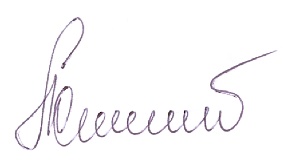 № з/пПрізвище, ім’я, по батьковіПосада1Палійчук Оксана Михайлівнадиректор Департаменту освіти і науки облдержадміністрації, кандидат педагогічних наук, доцент, голова оргкомітету;2Ісопенко Ірина Юльянівназаступник директора Департаменту освіти і науки облдержадміністрації, заступник голови оргкомітету;3Періус Надія Василівназаступник директора Департаменту освіти і науки облдержадміністрації-начальник управління ресурсного забезпечення;4Сакрієр Оксана Леонідівнаначальник управління освіти і науки Департаменту освіти і науки облдержадміністрації, кандидат політичних наук;5Кобевка Алла Пилипівнаначальник відділу дошкільної, загальної середньої, спеціальної освіти та соціального захисту управління освіти і науки Департаменту освіти і науки облдержадміністрації, Заслужений вчитель України;6Білянін Григорій Івановичдиректор Інституту післядипломної педагогічної освіти Чернівецької області, кандидат педагогічних наук, доцент;7Богачик Тамара Степанівназаступник директора з науково-методичної роботи Інституту післядипломної педагогічної освіти Чернівецької області, кандидат історичних наук;8Руда Галина Василівназаступник директора з навчально-наукової роботи та міжнародних відносин Інституту післядипломної педагогічної освіти Чернівецької області, кандидат психологічних наук;9Фочук Петро Михайловичпроректор з наукової роботи та міжнародних відносин Чернівецького національного університету імені Юрія Федьковича, доктор хімічних наук, професор (за згодою); 10Мартинюк Сергій Васильовичначальник управління освіти Чернівецької міської ради, кандидат фізико-математичних наук, доцент;11Бурченко Лілія Іванівнаначальник відділу фахової освіти, 	ліцензування і атестації, позашкільної освіти та виховної роботи управління освіти і науки Департаменту освіти і науки облдержадміністрації;     12Курик Тетяна Миколаївнаголовний спеціаліст відділу фахової освіти, ліцензування і атестації, позашкільної освіти та виховної роботи управління освіти і науки Департаменту освіти і науки облдержадміністрації;     13Тирончук Віолета Василівнаголовний спеціаліст відділу управління персоналом та організаційно-правового забезпечення Департаменту освіти і науки облдержадміністрації;     14Гринчук Марія Володимирівнаначальник відділу економіки, бухгалтерського обліку та звітності управління ресурсного забезпечення Департаменту освіти і науки облдержадміністрації;15ПрінькоСвітлана Іванівнадиректор КУ «Навчально-методичний центр якості освіти та координації господарської діяльності навчальних закладів області»;16Гринюк Оксана Іванівнаголовний спеціаліст відділу дошкільної, загальної середньої, спеціальної освіти та соціального захисту управління освіти і науки Департаменту освіти і науки облдержадміністрації;17Унгурян Мар’яна Октавіанівнаголовний спеціаліст відділу дошкільної, загальної середньої, спеціальної освіти та соціального захисту управління освіти і науки Департаменту освіти і науки облдержадміністрації;18Шпанюк Оксана Юріївнаголовний спеціаліст відділу дошкільної, загальної середньої, спеціальної освіти та соціального захисту управління освіти і науки Департаменту освіти і науки;19Холевчук Олександра Ігорівнаголовний спеціаліст відділу фахової освіти, ліцензування і атестації, позашкільної освіти та виховної роботи управління освіти і науки Департаменту освіти і науки;     20ПавлюкМихайло Дмитровичзавідувач сектору координації діяльності вищих навчальних закладів та науки	 управління освіти і науки Департаменту освіти і науки облдержадміністрації;21Потяк Наталія Михайлівнапровідний спеціаліст сектору координації діяльності вищих навчальних закладів та науки управління освіти і науки Департаменту освіти і науки облдержадміністрації;22Бабин Емілія Петрівназавідувач науково-методичного центру сучасних технологій оцінювання якості освіти Інституту післядипломної педагогічної освіти Чернівецької області;23Потапова Наталія Михайлівнаметодист науково-методичного центру сучасних технологій оцінювання якості освіти Інституту післядипломної педагогічної освіти Чернівецької області;24Мойсюк Наталія Дмитрівнаметодист науково-методичного центру сучасних технологій оцінювання якості освіти Інституту післядипломної педагогічної освіти Чернівецької області;25Цуркан Людвіга Павлівнадиректор спеціалізованої школи І-ІІІ ст.№ 41 з вивченням єврейського етнокультурного компонента Чернівецької міської ради;26Нікішина Олеся Валентинівнадиректор Чернівецького вищого професійного          училища     № 3;27Цвірінько Роман Степановичдиректор Чернівецького професійно-технічного училища  № 8;28Семанюк Марина Костянтинівнадиректор комунальної обласної спеціалізованої  школи-інтернату ІІ-ІІІ ст. з поглибленим вивченням окремих предметів «Багатопрофільний ліцей для обдарованих дітей»;29Одайський Савелій Івановичдиректор Чернівецького вищого професійного училища радіоелектроніки;30Цимбал Орися Василівнадиректор Чернівецького професійного ліцею сфери послуг;31Марчук Михайло Васильовичдиректор Державного професійно-технічного навчального закладу «Чернівецький професійний машинобудівний ліцей»;32Ігнат Іван Ауреловичдиректор гімназії №6 Чернівецької міської ради33Балацький Петро Івановичпровідний фахівець з організації харчування в навчальних закладах КУ «Навчально-методичний центр якості освіти та координації господарської діяльності навчальних закладів області»